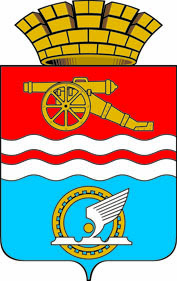 СВЕРДЛОВСКАЯ ОБЛАСТЬАДМИНИСТРАЦИЯ ГОРОДА КАМЕНСКА-УРАЛЬСКОГОПОСТАНОВЛЕНИЕот 16.12.2019 № 1023Об утверждении программы профилактики нарушений в области торговой деятельности, в области розничной продажи алкогольной продукции, осуществляемой Администрацией города Каменска-Уральского на территории муниципального образования город Каменск-Уральский на 2020годВ соответствии с частью 1 статьи 8.2 Федерального закона от 26 декабря 2008 года № 294-ФЗ «О защите прав юридических лиц и индивидуальных предпринимателей при осуществлении государственного контроля (надзора) и муниципального контроля», руководствуясь Федеральным законом от 06 октября 2003 года № 131-ФЗ «Об общих принципах организации местного самоуправления в Российской Федерации»,постановлениемПравительства Российской Федерации от 26.12.2018 № 1680 «Об утверждении общих требований к организации и осуществлению органами государственного контроля (надзора), органами муниципального контроля мероприятий по профилактике нарушений обязательных требований, требований, установленных муниципальными правовыми актами», постановлением Администрации города Каменска-Уральского от 08.10.2018 № 867 «Об утверждении перечня видов муниципального контроля, осуществляемых на территории муниципального образования город Каменск-Уральский, и органов местного самоуправления, ответственных за их осуществление»,Администрация города Каменска-УральскогоПОСТАНОВЛЯЕТ:1.Утвердить Программу профилактики нарушений в области торговой деятельности, в области розничной продажи алкогольной продукции, осуществляемой Администрацией города Каменска-Уральского на территории муниципального образования город Каменск-Уральский на 2020 год(далее - Программа профилактики нарушений) (прилагается).2. Отделу развития потребительского рынка, предпринимательства и туризма Администрации города Каменска Уральского (Т.К. Афонина) обеспечить выполнение профилактических мероприятий Программы профилактики нарушений, утвержденной пунктом 1 настоящего постановления, в установленные сроки.3.Опубликовать настоящее постановление в газете «Каменский рабочий» и разместить на официальном сайте муниципального образования город Каменск-Уральский.            4.Контроль за выполнением настоящего постановления  возложить на заместителя главы Администрации города С.И. Жукову.Глава города						                                     А.В. ШмыковУТВЕРЖДЕНАпостановлением Администрациигорода Каменска-Уральскогоот 16.12.2019  № 1023«Об утверждении программы профилактики нарушений в области торговой деятельности, в области розничной продажи алкогольной продукции, осуществляемой Администрацией города Каменска-Уральского на территории муниципального образования город Каменск-Уральский на 2020 год»Программа профилактики нарушений в области торговой деятельности,  в области розничной продажи алкогольной продукции, осуществляемой Администрацией города Каменска-Уральского на территории муниципального образования город Каменск-Уральский на 2020 год Программа профилактики нарушений в области торговой деятельности, в области розничной продажи алкогольной продукции, осуществляемой Администрацией города Каменска-Уральского на территории муниципального образования город Каменск-Уральский на 2020 год (далее - Программа профилактики нарушений), разработана в целях реализации требований Федерального закона от 26 декабря 2008 года № 294-ФЗ «О защите прав юридических лиц и индивидуальных предпринимателей при осуществлении государственного контроля (надзора) и муниципального контроля», в соответствии с постановлением Правительства Российской Федерации от 26.12.2018 № 1680 «Об утверждении общих требований к организации и осуществлению органами государственного контроля (надзора), органами муниципального контроля мероприятий по профилактике нарушений обязательных требований, требований, установленных муниципальными правовыми актами» ипредставляет собой комплекс профилактических мероприятий, направленных на неукоснительное соблюдениеюридическими лицами, индивидуальными предпринимателями, обязательных требований законодательства в области торговой деятельности, в области розничной продажи алкогольной продукции, требований, установленных нормативными правовыми актами муниципального образования город Каменск-Уральский.Раздел I. Анализ и оценка состояния подконтрольной сферы1. Вид осуществляемого муниципального контроля:1.1. В соответствии с Перечнем видов муниципального контроля, осуществляемых на территории муниципального образования город Каменск-Уральский, и органов местного самоуправления, ответственных за их осуществление, утвержденным постановлением Администрации города Каменска-Уральского от 08.10.2018 № 867, Администрация города Каменска-Уральского осуществляет муниципальный контроль в сфере торговой деятельности, в области розничной продажи алкогольной продукции на территории муниципального образования город Каменск-Уральский (далее - муниципальный контроль в сфере торговой деятельности, в сфере розничной продажи алкогольной продукции).1.2. Предметом муниципального контроля в сфере торговой деятельности, в сфере розничной продажи алкогольной продукции, является проверка соблюдения обязательных требований законодательства в указанной сфере, установленных федеральными законами, законами Свердловской области, а также муниципальными нормативными правовыми актами, исполнение ранее выданных органом муниципального контроля предписаний об устранении выявленных нарушений, организация и проведение мероприятий по профилактике нарушений указанных требований юридическими лицами (их филиалами, представительствами, обособленными структурными подразделениями) либо индивидуальными предпринимателями.2. Обзор муниципального контроля в сфере торговой деятельности, в сфере розничной продажи алкогольной продукции.2.1. Мероприятия Программы профилактики нарушений реализуются органом муниципального контроля в отношении неопределенного круга юридических лиц либо индивидуальных предпринимателей, осуществляющих торговую деятельность, розничную продажу алкогольной продукции на территории муниципального образования город Каменск-Уральский. 2.2. Основной функцией при осуществлении муниципального контроля в области торговой деятельности, в области розничной продажи алкогольной продукции является проверка соблюдениятребований, установленных федеральными законами, законами Свердловской области, а также муниципальными правовыми актами, в том числесоблюдение требований, установленных Федеральным законом от 28 декабря 2009 года № 381-ФЗ «Об основах государственного регулирования торговой деятельности в Российской Федерации», Законом Свердловской области от 14 июня 2005 года№ 52-ОЗ «Об административных правонарушениях на территории Свердловской области»,соблюдение требований о наличии лицензии на розничную продажу алкогольной продукции (за исключением пива и пивных напитков, сидра, пуаре, медовухи), соблюдение запретов на розничную продажу алкогольной продукции, установленных пунктами 2, 5 статьи 16 Федерального закона от 22 ноября 1995 года № 171-ФЗ «О государственном регулировании производства и оборота этилового спирта, алкогольной и спиртосодержащей продукции и об ограничении потребления (распития) алкогольной продукции», соблюдение дополнительных ограничений времени, условий и мест розничной продажи алкогольной продукции, установленных Правительством Свердловской области, соблюдения требований по размещению нестационарных торговых объектов на территории муниципального образования город Каменск-Уральский в соответствии со Схемой размещения нестационарных торговых объектов на территории муниципального образования город Каменск-Уральский, утвержденной  постановлением Администрации города Каменска-Уральского от 21.11.2018 № 1002, соблюдение требований, установленных постановлением Администрации города Каменска-Уральского от 15.02.2017 № 103 «Об определении в муниципальном образовании город Каменск-Уральский границ прилегающих к некоторым организациям и объектам территорий, на которых не допускается розничная продажа алкогольной продукции» (далее- обязательные требования).2.3. В 2019 году плановые и внеплановые проверки в рамках осуществления муниципального контроля в сфере торговой деятельности, в сфере розничной продажи алкогольной продукции  на территории муниципального образования город Каменск-Уральский не проводились в связи с внесением в статью 26.2. Федерального закона от 26 декабря 2008 года № 294-ФЗ«О защите прав юридических лиц и индивидуальных предпринимателей при осуществлении государственного контроля (надзора) и муниципального контроля»,  Федеральным законом от 25 декабря 2018 года № 480-ФЗ «О внесении изменений в Федеральный закон «О защите прав юридических лиц и индивидуальных предпринимателей при осуществлении государственного контроля (надзора) и муниципального контроля» и статью 35 Федерального закона «О водоснабжении и водоотведении» изменений в части введения моратория на проведение плановых проверок при осуществлении муниципального контроля в отношении субъектов малого предпринимательства на период с 1 января 2019 года по 31 декабря 2020 года.2.4. В рамках проведения работы по профилактике нарушений обязательных требований законодательства в сфере торговой деятельности,  в сфере розничной продажи алкогольной продукции на территории муниципального образования город Каменск-Уральский в 2019 году, со стороны индивидуальных предпринимателей и юридических лиц (далее- подконтрольные субъекты) разработан и размещен для ознакомления на официальном сайте муниципального образования город Каменск-Уральский (kamensk-uralskiy.ru/jekonomika/municipalnij_kontrol.html)перечень нормативных правовых актов, содержащих обязательные требования, соблюдение которых оценивается при проведении мероприятий по контролю при осуществлении муниципального контроля в сфере торговой деятельности, в сфере розничной продажи алкогольной продукции.Кроме того, во исполнение плана мероприятий по профилактике нарушений в 2019 году Программы профилактики нарушений проведены консультации подконтрольных субъектов, даны разъяснения обязательных требований, в частности, при организации культурно-массовых мероприятий. Так, постановлениями Администрации города Каменска-Уральского,определяющими дату, время, место проведения культурно - массовых мероприятий, а также границы прилегающих территорий, на которых запрещена реализация алкогольной продукции, устанавливались соответствующие ограничения. С каждым объектом торговли, находящимся в границах прилегающих территорий, на которых запрещена реализация алкогольной продукции, проводилась разъяснительная работа о мерах ответственности за нарушения федерального и областного законодательства в данной сфере. В 2019 году ограничение реализации алкогольной продукции осуществлялись 28.04.2019, 01.05.2019, 08.05.2019, 09.05.2019 в связи с организацией городских мероприятий,посвященных Празднику Весны и Труда и Дню Победы, 12.06.2019 -Дню России, 29.06.2019 -Дню молодежи, 13.07.2019, 14.07.2019, 19.07.2019, 20.07.2019, 21.07.2019-Дню города и Дню металлургов, 15.08.2019- Параду первоклассников, 27.10.2019- открытию магазина «Галамарт»  в ТЦ «Каменск Сити Молл». Такжеспециалистами Администрации города Каменска-Уральского проведены совместные совещанияс руководителями объектов торговли, индивидуальными предпринимателями,сучастием представителей контрольно-надзорных органов по вопросам взаимодействия при проведении работы по профилактике нарушений обязательных требований.В Администрации города Каменска-Уральского проводились совещания:23.04.2019 -по вопросу профилактики заболеваемости острыми кишечными инфекциями на территории города;08.05.2019 - по вопросу организации проведения 9 Мая;20.05.2019,17.09.2019 -по организации проведения ярмарок, соблюдению норм и правил действующего законодательства;11.07.2019 - по организации выездной торговли в День города;05.09.2019 - по дополнительным мероприятиям предупреждения распространения африканской чумы свиней на территорию города;04.10.2019 - по организации выездной торговли, соблюдению норм и правил действующего законодательства.2.5. Результатом выполнения мероприятий, предусмотренных планом мероприятий по профилактике нарушений, является снижение уровня нарушений обязательных требований субъектами, в отношении которых осуществляется муниципальный контроль.С юридическими лицами и индивидуальными предпринимателями в 2019 году проводилась информационно-разъяснительная работа, направленная на предотвращение нарушений обязательных требований с их стороны.3. Цели и задачи Программы профилактики нарушений, направленные на минимизацию рисков причинения вреда охраняемым законом ценностям и (или) ущерба, основанные на описании подконтрольной среды.Цели Программы профилактики нарушений:1)предупреждение нарушений подконтрольными субъектамиобязательных требованийи требований муниципальных правовых актов в сфере торговой деятельности, в сфере розничной продажи алкогольной продукции;2)повышение правосознания и правовой культуры у подконтрольных субъектовв сфере торговой деятельности, в сфере розничной продажи алкогольной продукции;3) мотивирование подконтрольных субъектов на правовое поведение,соблюдение обязательных требований;4) минимизация вреда, причиняемого охраняемым законодательством ценностям.Задачи Программы профилактики нарушений: 1)выявление причин, факторов и условий, способствующих нарушению обязательных требованийи требований муниципальных правовых актов в сфере торговой деятельности, в сфере розничной продажи алкогольной продукции определение способов устранения или снижения рисков их возникновения;2)устранение причин, факторов и условий, способствующих нарушению обязательных требованийи требований муниципальных правовых актов в сфере торговой деятельности, в сфере розничной продажи алкогольной продукции; 3)формирование единого понимания обязательных требованийи требований муниципальных правовых актов в сфере торговой деятельности, в сфере розничной продажи алкогольной продукции  как у должностных лиц, осуществляющих муниципальный контроль, так и у подконтрольных субъектов; 4)консультирования подконтрольных субъектов;5)создание мотивации к добросовестному поведению у юридических лиц и индивидуальных предпринимателей;6)контроль за организацией фестивалей, концертов, представлений, иных культурно-массовых мероприятий, массовых спортивных мероприятий, а также за торговой деятельностью, соблюдением запретов розничной продажи алкогольной продукции на прилегающих к таким местам территориях в целях оценки рисков причинения вреда охраняемым законодательством правоотношениямв сфере торговой деятельности, в сфере розничной продажи алкогольной продукции и предупреждения причинения им ущерба.Раздел II. План мероприятий по профилактике нарушений на 2020 годРаздел III. Проект плана мероприятий по профилактике нарушений на 2021 и 2022 годыРаздел IV. Отчетные показатели программы профилактики на 2020 годРаздел V. Проект отчетных показателей программы профилактики 
на 2021 и 2022 годы№ п/пНаименование мероприятияСрок проведенияОтветственное подразделение12341.Размещение и своевременная актуализация на официальном сайте муниципального образования город Каменск-Уральский в разделе «Муниципальный контроль» в сети Интернет нормативных правовых актов, муниципальных нормативных правовых актов или их отдельных частей, содержащих обязательные требования, требования, установленные муниципальными правовыми актами, оценка соблюдения которых является предметом муниципального контроля, а также текстов соответствующих нормативных правовых актов постоянноОтдел развития потребительского рынка, предпринимательства и туризма Администрации города Каменска-Уральского (Т.К. Афонина)2.Информирование подконтрольных субъектов по вопросам соблюдения обязательных требований, установленных муниципальными правовыми актами на официальном сайте муниципального образования город Каменск-Уральский в разделе «Муниципальный контроль» в сети Интернетпо мере необходимостиОтдел развития потребительского рынка, предпринимательства и туризма Администрации города Каменска-Уральского (Т.К. Афонина)3.Обобщение практики осуществления муниципального контроля и размещение на официальном сайте муниципального образования город Каменск-Уральский в разделе «Муниципальный контроль» в сети Интернет соответствующих обобщенийодин раз в полгодаОтдел развития потребительского рынка, предпринимательства и туризма Администрации города Каменска-Уральского (Т.К. Афонина)4.Выдача предостережений о недопустимости нарушения обязательных требований, в соответствии с частями 5-7 статьи 8.2 Федерального закона от 26.12.2008 № 294-ФЗ «О защите прав юридических лиц и индивидуальных предпринимателей при осуществлении государственного контроля (надзора) и муниципального контроля», если иной порядок не установлен федеральным законом. по мере необходимостиОтдел развития потребительского рынка, предпринимательства и туризма Администрации города Каменска-Уральского (Т.К. Афонина)№ п/пНаименование мероприятияСрок проведенияОтветственное подразделение12341.Размещение и своевременная актуализация перечня на официальном сайте муниципального образования город Каменск-Уральский в разделе «Муниципальный контроль» в сети Интернет нормативных правовых актов, муниципальных нормативных правовых актов или их отдельных частей, содержащих обязательные требования, требования, установленные муниципальными правовыми актами, оценка соблюдения которых является предметом муниципального контроля, а также текстов соответствующих нормативных правовых актовпостоянноОтдел развития потребительского рынка, предпринимательства и туризма Администрации города Каменска-Уральского (Т.К. Афонина)2.Информирование подконтрольных субъектов по вопросам соблюдения обязательных требований, установленных муниципальными правовыми актами на официальном сайте муниципального образования город Каменск-Уральский в разделе «Муниципальный контроль» в сети Интернетпо мере необходимостиОтдел развития потребительского рынка, предпринимательства и туризма Администрации города Каменска-Уральского (Т.К. Афонина)3.Обобщение практики осуществления муниципального контроля и размещение на официальном сайте муниципального образования город Каменск-Уральский в разделе «Муниципальный контроль» в сети Интернет соответствующих обобщенийодин раз в полгодаОтдел развития потребительского рынка, предпринимательства и туризма Администрации города Каменска-Уральского (Т.К. Афонина)4.Выдача предостережений о недопустимости нарушения обязательных требований, в соответствии с частями 5-7 статьи 8.2 Федерального закона от 26.12.2008 № 294-ФЗ «О защите прав юридических лиц и индивидуальных предпринимателей при осуществлении государственного контроля (надзора) и муниципального контроля», если иной порядок не установлен федеральным законом. по мере необходимостиОтдел развития потребительского рынка, предпринимательства и туризма Администрации города Каменска-Уральского (Т.К. Афонина)№ п/пНаименование показателяМетодика расчета показателяБазовый период(целевые значения  предшествую-щего года)Целевое значение На 2020 год123451.Количество проведенных профилактических мероприятийпоказатель имеет абсолютное значение122.Информирование подконтрольных субъектов о содержании обязательных требованийпроцентное соотношение данных разъяснений о содержании обязательных требований к количеству обратившихсяподконтрольных субъектов за разъяснением содержания обязательных требований 100%100%3.Информирование подконтрольных субъектов о порядке проведения проверок, правах и обязанностях подконтрольных субъектов при проведении проверкипроцентное соотношение количества информированных подконтрольных субъектов к общему количеству проведенных проверок100%100%4.Исполнение Плана мероприятий по профилактике нарушенийпроцентное соотношение количества исполненных мероприятий Плана мероприятий по профилактике нарушений к общему количеству мероприятий Плана мероприятий по профилактике нарушений100%100%№ п/пНаименование показателяМетодика расчета показателяБазовый период (целевые значения текущего года)Целевое значение показателейЦелевое значение показателей№ п/пНаименование показателяМетодика расчета показателяБазовый период (целевые значения текущего года)на 2021 годна 2022год1234561.Количество проведенных профилактических мероприятийпоказатель имеет абсолютное значение2не менее 7не менее 102.Информирование подконтрольных субъектов о содержании обязательных требованийпроцентное соотношение данных разъяснений о содержании обязательных требований к количеству обратившихся подконтрольных субъектов за разъяснением содержания обязательных требований 100%100%100%3.Информирование подконтрольных субъектов о порядке проведения проверок, правах и обязанностях подконтрольных субъектов при проведении проверкипроцентное соотношение количества информированных подконтрольных субъектов к общему количеству проведенных проверок100%100%100%4.Исполнение Плана мероприятий по профилактике нарушенийпроцентное соотношение количества исполненных мероприятий Плана мероприятий по профилактике нарушений к общему количеству мероприятий Плана мероприятий по профилактике нарушений100%100%100%